Mental Health Providers:Anderson Jore Counseling:  218-326-9781   Renee Jore Anderson, MS, LMFT, LADC   Mark Anderson, LADC   Victoria Beck, LICSW       MChildren’s Behavioral Health Services: 218-326-999-9690    MChildren’s Mental Health Services:  218-327-4886   Lynette Schmidt MSW, LICSW   M   Beth Prewett PsyD, LPCC   Dr. William Larsen, PhD, LP   Jessie Perkavich, MS LPCC   Tasha Connelly, MA, MFT   Michael Harbin, MSW, LGSW   Kelsey Unger, MS LPCC   Jollene Latvala, MSW, LGSW   Melissa Weidendorf, MS   Jenny Farber, MSW, LGSW   Kathy Field-Tabaka, MSW, LICSWCompass North Psychological Services Inc:  218-999-0051     Valerie Hawkinson – MSW, LICSW   Penny Jacobson – MS   Laura Nikkel – MS, LPCC   Alexander Meyer – MS, MSW, LGSW, LADC   Katherine Crowe – BS, MHP   Tracey (DeLuca) Bray – BS, MHP   Lindsey Wald – BSW, MHPEssentia Health – Deer River: 218-246-8275Tele-Psych for current patients Heather Rhodes, MS, LP: 218-327-0887Psychologist providing services including dealing with anxiety, panic, stress, depression, grief and loss, and chronic pain.Jeff Olds, LICSW 218-743-3232 Option 1J. Hill Psychological Services 218-999-7552Lakeview Behavioral Health: 218-302-4468Psychiatric consultations, med management, and telepsychiatry. Ages 12+Philip Valdez, Psy.D., LMFT, LADCAnn Olsen, BS, LADCKarl Olsen, LADC, ADC-MNDawna Mclaughlin, LADCThomas Johnson, CNPElizabeth Erickson, LADCLouise Dewey, APRN, PMHNP-BCDana Butler, LMFTLisa Bildeaux, therapist internMaria Asplund, LADC internLakeview Behavioral South location (Rapids Counseling):  218-327-2001 Alcohol and drug counseling.Lisa Adamich, MS, LICSW: 218-259-9417Works with individuals and family therapy.Loie Meyer, MA, LMFT: 218-327-7267Marriage and family therapy.Mary Linnihan, LP:  218-244-9414Psychologist dealing with adults and adolescents with anxiety, depression, grief, EMDR, and relationship issues.Modern M.O.j.O:  218-999-7750   Tracy Zimmerman-Deschepper, APRNMedication management, therapy, and testing services.  MNorthland Counseling Center:  218-326-1274   Jennifer Alstad, MS. ED., LMFT   Angie Baratto, MA, LPCC   Jean Heitzman, MSW, LICSW  - M(Office located at Kiesler House 326-5114)   Ana Pereira, MA, LMFT   John White, MA, LMFT   Brandi Worrath, MS, LPCC   Thomas Kafalas, MD   Marla Fix, MSW, LGSW   Brian Navratil, MS, LAMFT   Tabbatha Litchke, MS, EDNorthland Continued…    Kirstiane Bilyeu, MSW, LGSW   Brea Wallaker, MSW, LGSW   Laura Larsen, MSW, LGSW   Kayla Meyer, MS   Mandi Shimek, MA, LPCC   Lisa Fox, MA   Angela Pellerito, MS, RN, PMHNP  M   Bradley R. Nelson 218-313-1134North Homes Mental Health Clinic: 218-327-3000   Becky Zidarich, MA   Dr. Lindsay Kujawa PH.D   Jennifer Kliewer, MSW, LGSW   Stacy OlsonPamela Johnson LP:  218-327-9336Psychologist dealing with adults, families, and children.Providence Psychiatry Services:  218-246-6286   Jean Vaneps, CNPFamily psychiatric, specializes in psychiatric disorders including: depression, anxiety, bipolar disorder, schizophrenia, OCD, PTSD, ADHD, autism, ODD, etc.  Ages 5+Stapleton Psychological Services:  218-326-5694   Kenneth Stapleton LPProviding individual, adult and kids 13+ counseling.Toonstra Psychological Services:  218-259-7424Psychologist with emphasis on evaluation/testing services as well as individual, family, and couples counseling services.Thomas Counseling and Wellness Center, LLC:  218-360-5503    Michelle Rinne, MS Ed., Psychologist   Cindy Lee Thomas MSW     MWell:  218-999-9660      Linh Scally, MSW, LGSW      Lauren Flood LMFT      Jim Christian MA, LAMFTOut of Area Providers: Range Mental Health: ARMHS, Case Management,  Psychologists, Psychiatrists,  Counseling Services                                                  Hibbing Office: 800-450-2273 or 218-262-3107	Virgina  Office:  800-450-2273 Mental Health Services: Lakeland Psychiatry Clinic:  (St. Joseph’s Medical Center-Brainerd) 218-828-7394   Other Mental Health:Adult Rehabilitative Mental Health Services –ARMHS	NHS – Northstar Specialized Services: 218-447-7160Located at 501 S. Pokegama Ave, Grand Rapids.Northland Counseling Center:  218-326-1274 or 1-800-450-1274         Nystrom and Associates: (Brainerd)  218-829-9307Adolescent Targeted Case Management–  Ross Resources: 326-6434Children’s Mental Health: 327-4886 ext. 110North Homes:  327-3000Adult Targeted Case Management-Stenlund Psychological Services– 327-8937Northland Counseling Center– 326-1274North Homes– 999-9908Developmentally Disabled Targeted Case Management-Itasca County Social Services:  327-2941Nystrom & Associates (Brainerd/Baxter),:  218-829-9307        Lakeland Psychiatry Clinic:  (St. Joseph’s Medical Center  Brainerd)218-828-7394Lisa Riggs CNP:  218-999-9832Ages 13+     MStepping Stones Child and Family Services LLC: Kelly Chandler – 218-301-9122Trauma Certified Providers:https://tfcbt.org/members/North Homes Mental Health Clinic:  218-999-9908   Jennifer Sheppard, MSW, LICSW  M   Katie Rubesh, MSW, LICSW   M  not taking new clients   Amy Mallum, MSW, LICSW   M Medical Providers: Bigfork Valley 218-743-3177Essentia-Deer River 218-246-8275Grand Itasca Clinic 218-326-7344Grand Itasca Hospital 218-326-3401Meridian Medical Clinic-Grand Rapids 218-999-7000Fairview Mesaba Clinic-Nashwauk 218-885-2858                                       Partial Hospitalization Program:Fairview Range Medical Center: 218-362-6672Intensive day treatment for clients that don’t meet hospitalization but are not safe to be at home during the day.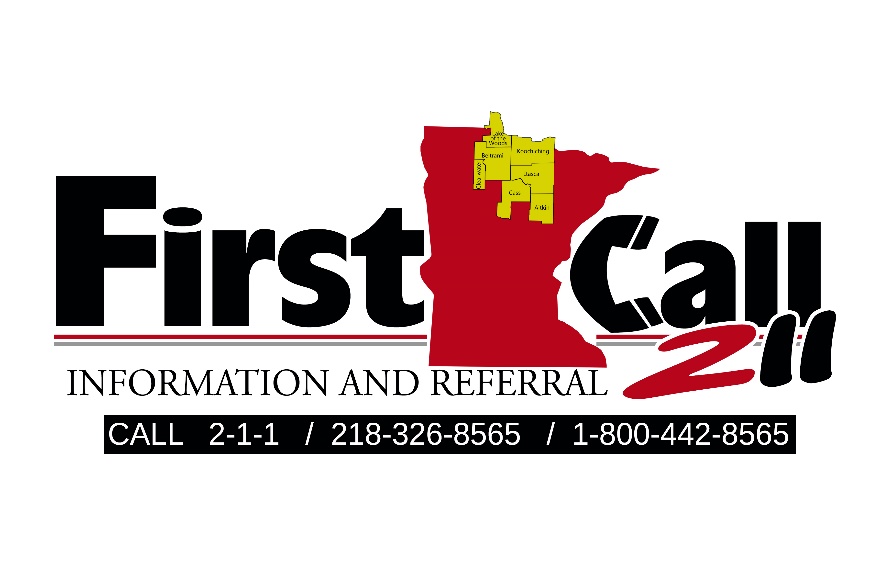 Itasca County Mental Health ProvidersResource Guide                 Updated 10/18/2019                   M – Medicare       